Гранд-Тур: Отпуск в Петербурге + КарелияМинск/Полоцк – Санкт-Петербург – Кронштадт – Петергоф – Выборг - Карелия* – Павловск – Царское Село – МинскПрограмма тураДень 1. Отправление из Минска19.00 – Отправление автобуса из Минска.  22.00 - 22.30 Полоцк.Ночной переезд.День 2. Обзорная экскурсия по городуПрибытие в Петербург в утреннее время.Остановка в кафе города на завтрак.Обзорная экскурсия по городу (ВКЛЮЧЕНО) с осмотром основных достопримечательностей парадного Петербурга: Невский проспект, стрелка Васильевского острова, Исаакиевский собор, крейсер Аврора, собор Спаса-на-крови. Фотостопы для самых ярких кадров на память.Экскурсия по территории Петропавловской крепости.Прогулка по территории крепости с экскурсоводом, свободное время для самостоятельного посещения музейных объектов, таких как Петропавловский собор, Тюрьма Трубецкого бастиона и др.Заселение в отель.Свободное время.22.30 Ночная автобусная экскурсия "Мифы и легенды Петербурга" с разведением мостов (доп.плата).На Петербург опускается ночь, и архитектурно-художественная подсветка превращает город-музей в театр. Во время экскурсии мы проедем по ночным улицам Петербурга и увидим всё многообразие его ночной жизни. Сможете насладиться отблесками города в ночной Неве, ощутить загадочное притяжение набережных, древних сфинксов, стрелку Васильевского острова и др. Ярким завершением экскурсии является церемония разведения мостов над Невой.День 3. Экскурсия в ВыборгЗавтрак в отеле (ВКЛЮЧЕНО).Поездка в Выборг (ВКЛЮЧЕНО). Время экскурсии ~ 11 часовВыборг – один из старейших городов Северо-Запада России стоит на редчайшем природном явлении – Балтийском щите с 1293 года.Выборгский замок — островное военное укрепление 13-го века; рыцарские турниры и фестивали подобно «машине времени» отправляют посетителей в Средневековье.Мы прогуляемся по городу и посетим парк Монрепо (входные билеты за доп плату).  Уникальный природный парк был создан в 18-19 веках садовниками, художниками и архитекторами из нескольких стран. Сочетание скал, хвойных лесов и тихих заводей рождает ощущение покоя и безмятежности. По окончании экскурсий возвращение в Петербург.23.30 Ночная экскурсия на теплоходе с разведением мостов (доп. плата).Ночная водная экскурсионная прогулка – это возможность увидеть Петербург во всем великолепии вечернего «наряда». Художественно подсвеченные старинные и современные здания выглядят иначе, чем днем: торжественно и таинственно. Вода в реке тоже окрашена в мерцающие радужные цвета, ведь она, как зеркало, отражает то, что на берегу.День 4. Экскурсия в Кронштадт + ПетергофЗавтрак в отеле (ВКЛЮЧЕНО).Экскурсия «Реки и каналы» (доп.плата)– приглашаем вас увидеть Петербург с необычного ракурса – с воды, ощутить красоту и величие дворцов, гранитных набережных и мостов "Северной Венеции".Отправление в загородную экскурсию в Кронштадт  (ВКЛЮЧЕНО)  - колыбель русского флота. Изюминкой города является Никольский Морской собор, посещение которого входит в программу нашей экскурсии.  А так же у вас будет  возможность своими глазами увидеть комплекс защитных сооружений Петербурга от наводнений.Свободное время в парке «Остров фортов» - это новый городской культурный центр общей площадью более 100 га, посвящённый истории Военно-морского флота.Загородная поездка в Петергоф (билеты в парк фонтанов доп. плата). Второе имя резиденции «Русский Версаль» - живописный дворцово-парковый комплекс называют Царством фонтанов. В свободное время гуляя по парку вы увидите более 150 фонтанов и водных каскадов, которые украшают композицию парка. Дворцы, павильоны, статуи, аллеи и цветники — все полно величия и напоминает о прекрасной ушедшей эпохе.Возвращение в Петербург.День 5. Поездка в Карелию*Завтрак в отеле (ВКЛЮЧЕНО).Отправление в Карелию (доп. плата). Время экскурсии ~ 16 часов.Посещение «Тохминских водопадов». В живописном месте Рускеала река Тохма разбивается на три независимых водопада, шумно и весело перекликающихся между собой у дороги. Их высота составляет в среднем 3-4 метра. В этом месте снимался фильм «А зори здесь тихие».Посещение мраморного каньона Рускеала (входные билеты – доп.плата). У Вас будет свободное время неспешна прогуляться по мраморным аллеям, увидеть отвесные берега мраморных озер с прозрачной водой в красивейшей чаше из рускеальского мрамора с оборудованными смотровыми площадками.Гора Паасонвуори или Паасо  (входные билеты за дополнительную плату) – городище древних карел. Высота самой горы – 80 метров, с ее вершины открывается чудесный вид на лес и реку Хелюлянйоки. Во время восхождения вы познакомитесь с карельским лесом и просто насладитесь чистым воздухом и атмосферой спокойствия!В Подарок! Дегустация Карельских бальзамов. В Лахденпохье для вас проведут дегустацию карельских бальзамов и настоек, расскажут про состав и свойства каждого из них. После дегустации можно приобрести понравившийся вкус для себя или в качестве сувенира родным и близким.Ориентировочное время прибытия в Санкт- Петербург 23.00 – 00.00.Или свободное время в городе для посещения музейных объектов.В свободное время предлагаем посетить Эрмитаж с экскурсионным обслуживанием (доп.плата)  - главный музей Санкт-Петербурга. Основная его часть расположена в 350 залах Зимнего дворца, в том числе и в парадных интерьерах. Во время экскурсии с гидом вы пройдете по основным залам и затем сможете самостоятельно выбрать понравившийся маршрут для осмотра.День 6. Экскурсия в Павловск + Царское селоЗавтрак в отеле (ВКЛЮЧЕНО). Выселение из номеров.Загородная экскурсия в Павловск.Павловск — последняя летняя резиденция, построенная Романовыми, но, по мнению многих, самая гармоничная из всех. Дворцово-парковый ансамбль Павловска несомненно заслуживает посещения, к тому же Павловский парк (входные билеты доп. плата) признан одним из самых красивых пейзажных парков в мире и внесен в Список всемирного наследия ЮНЕСКО. У вас так же будет время для посещения Павловского Императорского Дворца (входные билеты за доп. плату).Переезд в Царское село.Загородная автобусная экскурсия в Царское Село.В ходе экскурсии Вас провезут по императорской Царскосельской дороге, Вы увидите жемчужину русского барокко – Большой Екатерининский дворец (входные билеты за доп.плату), бывший некогда загородной резиденцией русских императоров, хранящий уникальные произведения искусства, знаменитую Янтарную комнату, а также, прогуляетесь по одному из первых в России роскошному пейзажному парку.Для тех, кто уже посещал Екатерининский дворец предлагаем отправиться в Александровский дворец (входные билеты за доп.плату). Резиденцию императора Николая II отреставрировали в 2021 году, интерьеры воссоздали по многочисленным фотографиям членов семьи в мельчайших деталях. Реставраторы попытались не только максимально точно выполнить реставрацию, но и воссоздать в музейных интерьерах обстановку реальной жизни. И вправду, в некоторых комнатах цветут живые цветы, стоят букеты или звучит музыка. Как будто хозяева, только что вышли из комнат.Отправление в Минск. Ночной переезд.День 7. Прибытие в Минск.Прибытие в Минск 08.00 – 09.00.График выездов
В стоимость входит:Услуги сопровождающего группы;Обзорная экскурсия по Петербургу;Экскурсия по территории Петропавловской крепости;Экскурсионная поездка в Царское село;Экскурсионная поездка в Павловск;Экскурсионная поездка в Петергоф;Посещение Кронштадт;Поездка в Выборг;4 ночи в отеле;Питание: 4 завтрака в отеле.Дополнительно оплачивается:Выбор места в автобусе – 10 BYN;Одноместное размещение – 100 $;Посещение Нижнего парка фонтанов в Петергофе (входные билеты) –  взрослые 600 RUB;Дневная экскурсия по рекам и каналам - взрослые 900 RUB, дети до 14 лет - 800 RUB;Ночная автобусная экскурсия «Мифы и легенды Петербурга»,  взрослые - 1000 RUB, дети до 14 лет - 900 RUB;Ночная экскурсия на теплоходе с разведением мостов  -  взрослые 2000 RUB, дети до 14 лет - 1900 RUB;Экскурсия в Карелию -  взрослые 2500 RUB, дети до 14 лет - 2300 RUB;Входной билет в горный парк Рускеала - 600 RUB;Входной билет на гору Паасо - 400 RUB;Входные билеты в Екатерининский Дворец + парк (без очереди, по предварительному заказу) – взрослые 1800 RUB, школьники с 14 лет/студенты – 1400 RUB, дети до 14 лет - 600 RUB;Билеты в Эрмитаж  с экскурсионным обслуживанием –  взрослые - 1500 RUB. Туристическое агентство «Вит-Орбис» не несет ответственности за изменение программы тура. Туристический оператор оставляет за собой право вносить некоторые изменения в программу тура без уменьшения общего объема и качества услуг, осуществлять замену заявленных отелей на равнозначные (в случае обстоятельств, вызванных причинами, от фирмы не зависящими). Туристический оператор не несет ответственности за задержки, связанные с простоем на границах, пробками на дорогах. Время  прибытия указаны ориентировочно.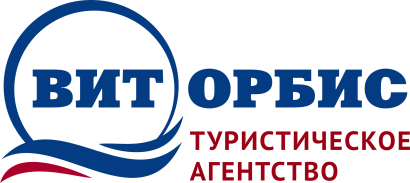       Республика Беларусь 210009                               г. Витебск, ул. Чапаева 4-38                                                            Тел./факс: +375 (212) 265-500МТС: +375 (29) 5-110-100  www.vitorbis.com  e-mail: vitorbis@mail.ruГрафик выездовВзрослыйРебенок до 14 лет18.05.2024 - 24.05.2024120 $ + 200 BYNСкидка 10 $25.05.2024 - 31.05.2024120 $ + 200 BYNСкидка 10 $01.06.2024 - 07.06.2024140 $ + 200 BYNСкидка 10 $08.06.2024 - 14.06.2024140 $ + 200 BYNСкидка 10 $15.06.2024 - 21.06.2024140 $ + 200 BYNСкидка 10 $22.06.2024 - 28.06.2024140 $ + 200 BYNСкидка 10 $29.06.2024 - 05.07.2024140 $ + 200 BYNСкидка 10 $06.07.2024 - 12.07.2024140 $ + 200 BYNСкидка 10 $13.07.2024 - 19.07.2024140 $ + 200 BYNСкидка 10 $20.07.2024 - 26.07.2024140 $ + 200 BYNСкидка 10 $27.07.2024 - 02.08.2024140 $ + 200 BYNСкидка 10 $03.08.2024 - 09.08.2024140 $ + 200 BYNСкидка 10 $10.08.2024 - 16.08.2024140 $ + 200 BYNСкидка 10 $17.08.2024 - 23.08.2024140 $ + 200 BYNСкидка 10 $24.08.2024 - 30.08.2024140 $ + 200 BYNСкидка 10 $31.08.2024 - 06.09.2024140 $ + 200 BYNСкидка 10 $07.09.2024 - 13.09.2024140 $ + 200 BYNСкидка 10 $14.09.2024 - 20.09.2024140 $ + 200 BYNСкидка 10 $21.09.2024 - 27.09.2024140 $ + 200 BYNСкидка 10 $